OSNOVNA ŠKOLA KOPRIVNIČKI BREGI       šk.god. 2019./2020.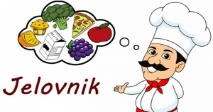 od 2.3. do 3.4.2020.Ponedjeljak, 2.3.Utorak, 3.3.Srijeda, 4.3.Četvrtak, 5.3.Petak, 6.3.SENDVIČ - JABUKAPEČENA PILETINA -  KRPICE SA KUPUSOM - KISELI KRASTAVCI - KRUHĆUFTE - KRUMPIR PIRE - KRUH - NARANČASVINJETINA U UMAKU OD POVRĆA - RIŽA I PROSO - SALATA OD CIKLEVARIVO OD POVRĆA S NOKLICAMA - KRUH - KOMPOTPonedjeljak, 9.3.Utorak, 10.3.Srijeda, 11.3.Četvrtak, 12.3.Petak, 13.3.PIROŠKA SA SIROM - JOGURTPURETINA U UMAKU OD PORILUKA - RIŽA - KRUH - JABUKAGORIČKI KRUMPIR SA SVINJETINOM - KUPUS SALATA - KRUHPODRAVSKI GRAH S POVRĆEM I TJESTENINOM/PODRAVSKI GRAH - BANANA - KRUHTUNA BURGER - SENDVIČ OD TUNE S POVRĆEM - VOĆNI SOKPonedjeljak, 16.3.Utorak, 17.3.ŽUPANISJKO NATJECANJE POVIJEST-NENASTAVNI DANSrijeda, 18.3.Četvrtak, 19.3.Petak, 20.3.MED - MASLAC - MLIJEKO - KRUH  PILEĆI STROGANOFF - SLANI KRUMPIR - ZELENA SALATA - JABUKA - KRUHVARIVO OD LEĆE - KRUH - KRUŠKAJUNEĆE ŠNICLE U UMAKU - TJESTENINA - KISELA PAPRIKA - KRUH - BANANAPANIRANI FILE OSLIĆA - PIRE OD KRUMPIRA I ŠPINATA - KRUHPonedjeljak, 23.3.Utorak, 24.3.Srijeda, 25.3.Četvrtak, 26.3.Petak, 27.3.KREMNI NAMAZ - ČAJ - KRUHVARIVO OD PURETINE I POVRĆA - KRUH  - KRUŠKAPUŽIĆI á la CARBONARA - KUPUS SALATASEKELJI GULAŠ SA SVINJETINOM - PALENTA - KRUH - NARANČAPEČENA SKUŠA - GRAH SALATA - BANANA - KRUHPonedjeljak, 30.3.Utorak, 31.3.Srijeda, 1.4.Četvrtak, 2.4.Petak,  3.4.SIR S VRHNJEM - JEGER - KISELI KRASTAVCI - KRUHPEČENA  PILETINA - MLINCI - KUPUS SALATA - KRUH - JABUKARIŽA S POVRĆEM - HRENOVKA - KUPUS SALATA - KRUHCHILLI CON CARNE (VARIVO OD GRAHA S MLJEVENOM JUNETINOM) - KRUH - BANANATJESTENINA SA SALSOM I TUNOM - KISELA PAPRIKA - KRUH